Publicado en Madrid el 28/12/2018 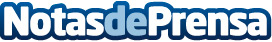 5 (des)propósitos que hay que dejar de plantearte este 2019, según IMF Business School Ser el primero en llegar a la oficina, pensar más en uno mismo o aprender un nuevo idioma, son algunos de los (des)propósitos más comunes analizados por IMF Business SchoolDatos de contacto:RedacciónNota de prensa publicada en: https://www.notasdeprensa.es/5-despropositos-que-hay-que-dejar-de Categorias: Sociedad Oficinas http://www.notasdeprensa.es